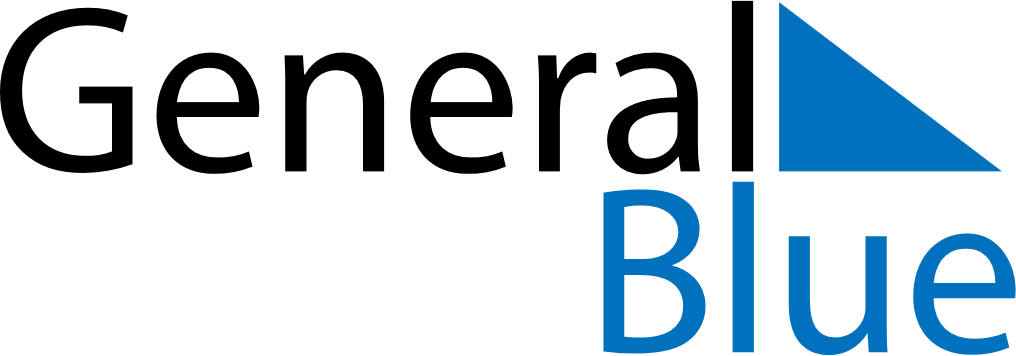 May 2024May 2024May 2024May 2024May 2024May 2024Soederfors, Uppsala, SwedenSoederfors, Uppsala, SwedenSoederfors, Uppsala, SwedenSoederfors, Uppsala, SwedenSoederfors, Uppsala, SwedenSoederfors, Uppsala, SwedenSunday Monday Tuesday Wednesday Thursday Friday Saturday 1 2 3 4 Sunrise: 4:46 AM Sunset: 8:50 PM Daylight: 16 hours and 3 minutes. Sunrise: 4:43 AM Sunset: 8:52 PM Daylight: 16 hours and 9 minutes. Sunrise: 4:40 AM Sunset: 8:55 PM Daylight: 16 hours and 14 minutes. Sunrise: 4:38 AM Sunset: 8:57 PM Daylight: 16 hours and 19 minutes. 5 6 7 8 9 10 11 Sunrise: 4:35 AM Sunset: 9:00 PM Daylight: 16 hours and 24 minutes. Sunrise: 4:32 AM Sunset: 9:02 PM Daylight: 16 hours and 30 minutes. Sunrise: 4:30 AM Sunset: 9:05 PM Daylight: 16 hours and 35 minutes. Sunrise: 4:27 AM Sunset: 9:07 PM Daylight: 16 hours and 40 minutes. Sunrise: 4:24 AM Sunset: 9:10 PM Daylight: 16 hours and 45 minutes. Sunrise: 4:22 AM Sunset: 9:12 PM Daylight: 16 hours and 50 minutes. Sunrise: 4:19 AM Sunset: 9:15 PM Daylight: 16 hours and 55 minutes. 12 13 14 15 16 17 18 Sunrise: 4:17 AM Sunset: 9:17 PM Daylight: 17 hours and 0 minutes. Sunrise: 4:14 AM Sunset: 9:20 PM Daylight: 17 hours and 5 minutes. Sunrise: 4:12 AM Sunset: 9:22 PM Daylight: 17 hours and 10 minutes. Sunrise: 4:09 AM Sunset: 9:24 PM Daylight: 17 hours and 15 minutes. Sunrise: 4:07 AM Sunset: 9:27 PM Daylight: 17 hours and 19 minutes. Sunrise: 4:05 AM Sunset: 9:29 PM Daylight: 17 hours and 24 minutes. Sunrise: 4:02 AM Sunset: 9:32 PM Daylight: 17 hours and 29 minutes. 19 20 21 22 23 24 25 Sunrise: 4:00 AM Sunset: 9:34 PM Daylight: 17 hours and 33 minutes. Sunrise: 3:58 AM Sunset: 9:36 PM Daylight: 17 hours and 38 minutes. Sunrise: 3:56 AM Sunset: 9:39 PM Daylight: 17 hours and 42 minutes. Sunrise: 3:54 AM Sunset: 9:41 PM Daylight: 17 hours and 47 minutes. Sunrise: 3:52 AM Sunset: 9:43 PM Daylight: 17 hours and 51 minutes. Sunrise: 3:50 AM Sunset: 9:45 PM Daylight: 17 hours and 55 minutes. Sunrise: 3:48 AM Sunset: 9:47 PM Daylight: 17 hours and 59 minutes. 26 27 28 29 30 31 Sunrise: 3:46 AM Sunset: 9:50 PM Daylight: 18 hours and 3 minutes. Sunrise: 3:44 AM Sunset: 9:52 PM Daylight: 18 hours and 7 minutes. Sunrise: 3:42 AM Sunset: 9:54 PM Daylight: 18 hours and 11 minutes. Sunrise: 3:40 AM Sunset: 9:56 PM Daylight: 18 hours and 15 minutes. Sunrise: 3:39 AM Sunset: 9:58 PM Daylight: 18 hours and 18 minutes. Sunrise: 3:37 AM Sunset: 9:59 PM Daylight: 18 hours and 22 minutes. 